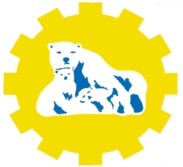 Государственное автономное профессиональное образовательное учреждение Чукотского автономного  округа «Чукотский  северо-восточный  техникум  посёлка  Провидения»689251,  Чукотский АО,  п. Провидения,  ул. Полярная,  д. 38. Телефон: 2-23-53; 2-24-68.Факс: 2-23-12.  е-mail:  spu2@bk.ruПРИКАЗ№ 53 -о/дот «21» марта 2022 года                                                              п. ПровиденияВ соответствии с частью 8 статьи 55 Федерального закона от 29 декабря 2012 г. N 273-ФЗ "Об образовании в Российской Федерации" (Собрание законодательства Российской Федерации, 2012, N 53, ст. 7598; 2019, N 30, ст. 4134); Подпункта 4.2.21 пункта 4 Положения о Министерстве просвещения Российской Федерации, утвержденного постановлением Правительства Российской Федерации от 28 июля 2018 г. N 884 (Собрание законодательства Российской Федерации, 2018, N 32, ст. 5343); Приказа Министерства просвещения РФ от 2 сентября 2020 г. N 457 "Об утверждении Порядка приема на обучение по образовательным программам среднего профессионального образования" (с изменениями и дополнениями от: 16 марта 2021 г.; 30апреля 2021 г.)ПРИКАЗЫВАЮ:1. Утвердить Порядок приема на обучение по образовательным программам среднего профессионального образования и программам профессионального обучения (подготовки) на 2022-2023 учебный год в Государственное автономное  профессиональное образовательное учреждение  Чукотского автономного округа «Чукотский северо-восточный техникум посёлка Провидения» согласно Приложению 1 2. Инженеру- программисту Шевцову А.А. до 31 марта 2022 года разместить настоящий приказ на официальном сайте учреждения.3.  Контроль над исполнением настоящего приказа оставляю за собой.Директор                                                                              Кузнецов Е.Н.Приложение 1Государственное автономное профессиональное образовательное учреждение Чукотского автономного  округа «Чукотский  северо-восточный  техникум  посёлка  Провидения»689251,  Чукотский АО,  п. Провидения,  ул. Полярная,  д. 38. Телефон: 2-23-53; 2-24-68.Факс: 2-23-12.  е-mail:  spu2@bk.ruПорядок
приема на обучение по образовательным программам среднего профессионального образования и программам профессионального обучения (подготовки) на 2022-2023 учебный год в Государственное автономное  профессиональное образовательное учреждение  Чукотского автономного округа «Чукотский северо-восточный техникум посёлка Провидения»I. Общие положения1. Настоящий Порядок регламентирует прием граждан Российской Федерации, иностранных граждан, лиц без гражданства, в том числе соотечественников, проживающих за рубежом (далее соответственно - граждане, лица, поступающие), на обучение по образовательным программам среднего профессионального образования по профессиям, специальностям среднего профессионального образования и программам профессионального обучения (подготовки) (далее - образовательные программы СПО; ПО) в Государственное автономное профессиональное образовательное учреждение Чукотского автономного округа «Чукотский северо-восточный техникум посёлка Провидения (далее – Техникум), за счет бюджетных ассигнований бюджета Чукотского автономного округа, местных бюджетов, по договорам об образовании, заключаемым при приеме на обучение за счет средств физических и (или) юридических лиц (далее - договор об оказании платных образовательных услуг), а также определяет особенности проведения вступительных испытаний для инвалидов и лиц с ограниченными возможностями здоровья.Прием иностранных граждан на обучение в Техникум осуществляется за счет бюджетных ассигнований бюджета Чукотского автономного округа, или местных бюджетов в соответствии с международными договорами Российской Федерации, федеральными законами или установленной Правительством Российской Федерации квотой на образование иностранных граждан в Российской Федерации, а также по договорам об оказании платных образовательных услуг.2. Прием в техникум лиц для обучения по образовательным программам осуществляется по заявлениям лиц, имеющих основное общее или среднее общее образование, если иное не установлено Федеральным законом от 29 декабря 2012 г. N 273-ФЗ "Об образовании в Российской Федерации"  (далее - Федеральный закон "Об образовании в Российской Федерации").3. Прием на обучение по образовательным программам за счет бюджетных ассигнований бюджета Чукотского автономного округа и местных бюджетов является общедоступным, если иное не предусмотрено частью 4 статьи 68 Федерального закона "Об образовании в Российской Федерации".4. Техникум осуществляет обработку полученных в связи с приемом в образовательную организацию персональных данных поступающих в соответствии с требованиями законодательства Российской Федерации в области персональных данных.5. Условиями приема на обучение по образовательным программам должны быть гарантированы соблюдение права на образование и зачисление из числа поступающих, имеющих соответствующий уровень образования, наиболее способных и подготовленных к освоению образовательной программы соответствующего уровня и соответствующей направленности лиц.II. Организация приема в Техникум6. Организация приема на обучение по образовательным программам осуществляется приемной комиссией техникума (далее - приемная комиссия).Председателем приемной комиссии является директор техникума.7. Состав, полномочия и порядок деятельности приемной комиссии регламентируются положением о ней, утверждаемым директором техникума.8. Работу приемной комиссии и делопроизводство, а также личный прием поступающих и их родителей (законных представителей) организует ответственный секретарь приемной комиссии, который назначается директором техникума.9. В связи с отсутствием образовательных программ требующих наличия у поступающих определенных творческих способностей, физических и (или) психологических качеств, согласно перечня утвержденного Министерством просвещения Российской Федерации, в  2021-2022 учебном году вступительные испытания, а так же утверждение составов экзаменационных и апелляционных комиссий в приеме на обучение в техникум, не проводятся.10. При приеме в техникум обеспечиваются соблюдение прав граждан в области образования, установленных законодательством Российской Федерации, гласность и открытость работы приемной комиссии.11. С целью подтверждения достоверности документов, представляемых поступающими, приемная комиссия вправе обращаться в соответствующие государственные (муниципальные) органы и организации.III. Организация информирования поступающих12. Техникум объявляет прием на обучение по образовательным программам при наличии лицензии на осуществление образовательной деятельности по этим образовательным программам. 13. Техникум обязан ознакомить поступающего и (или) его родителей (законных представителей) со своим уставом, лицензией на осуществление образовательной деятельности, свидетельством о государственной аккредитации, образовательными программами и другими документами, регламентирующими организацию и осуществление образовательной деятельности, права и обязанности обучающихся.14. В целях информирования о приеме на обучение техникум размещает информацию на официальном сайте организации в информационно-телекоммуникационной сети "Интернет" по адресу https://provtech.ru/  (далее - официальный сайт), иными способами с использованием информационно-телекоммуникационной сети "Интернет", а также обеспечивает свободный доступ в здание техникума к информации, размещенной на информационном стенде (табло) приемной комиссии и (или) в электронной информационной системе (далее вместе - информационный стенд).15. Приемная комиссия на официальном сайте техникума и информационном стенде до начала приема документов размещает следующую информацию:16.1. Не позднее 1 марта:правила приема в техникум;условия приема на обучение по договорам об оказании платных образовательных услуг;перечень специальностей (профессий), по которым техникум объявляет прием в соответствии с лицензией на осуществление образовательной деятельности (с выделением форм получения образования (очная, очно-заочная, заочная);требования к уровню образования, которое необходимо для поступления (основное общее или среднее общее образование);информацию о возможности приема заявлений и необходимых документов, предусмотренных настоящим Порядком, в электронной форме;информацию о необходимости (отсутствии необходимости) прохождения поступающими обязательного предварительного медицинского осмотра (обследования); в случае необходимости прохождения указанного осмотра - с указанием перечня врачей-специалистов, перечня лабораторных и функциональных исследований, перечня общих и дополнительных медицинских противопоказаний;16.2. Не позднее 1 июня:общее количество мест для приема по каждой специальности (профессии), в том числе по различным формам получения образования;количество мест, финансируемых за счет бюджетных ассигнований, бюджета Чукотского автономного округа, местных бюджетов по каждой специальности (профессии), в том числе по различным формам получения образования;количество мест по каждой специальности (профессии) по договорам об оказании платных образовательных услуг, в том числе по различным формам получения образования;правила подачи и рассмотрения апелляций по результатам вступительных испытаний;информацию о наличии общежития и количестве мест в общежитиях, выделяемых для иногородних поступающих;образец договора об оказании платных образовательных услуг.17. В период приема документов приемная комиссия ежедневно размещает на официальном сайте техникума и информационном стенде приемной комиссии сведения о количестве поданных заявлений по каждой специальности (профессии) с выделением форм получения образования (очная, очно-заочная, заочная).Приемная комиссия обеспечивает функционирование специальных телефонных линий и раздела на официальном сайте техникума для ответов на обращения, связанные с приемом в техникум.IV. Прием документов от поступающих18. Прием в техникум по образовательным программам проводится на первый курс по личному заявлению граждан.Прием документов начинается не позднее 20 июня.Прием заявлений на очную форму получения образования осуществляется до 15 августа, а при наличии свободных мест прием документов продлевается до 25 ноября текущего года.Прием заявлений у лиц, поступающих для обучения по образовательным программам по специальностям (профессиям), требующим у поступающих определенных творческих способностей, физических и (или) психологических качеств, осуществляется до 10 августа.Сроки приема заявлений на иные формы получения образования (очно-заочная, заочная) осуществляется до 25 декабря текущего года.19. При подаче заявления (на русском языке) о приеме в техникум поступающий предъявляет следующие документы:19.1. Граждане Российской Федерации:оригинал или копию документов, удостоверяющих его личность, гражданство;оригинал или копию документа об образовании и (или) документа об образовании и о квалификации;4 фотографии;19.2. Иностранные граждане, лица без гражданства, в том числе соотечественники, проживающие за рубежом:копию документа, удостоверяющего личность поступающего, либо документ, удостоверяющий личность иностранного гражданина в Российской Федерации;оригинал документа (документов) иностранного государства об образовании и (или) документа об образовании и о квалификации (далее - документ иностранного государства об образовании), если удостоверяемое указанным документом образование признается в Российской Федерации на уровне соответствующего образования в соответствии со статьей 107 Федерального закона "Об образовании в Российской Федерации"  (в случае, установленном Федеральным законом "Об образовании в Российской Федерации", - также свидетельство о признании иностранного образования);заверенный в порядке, установленном статьей 81 Основ законодательства Российской Федерации о нотариате от 11 февраля 1993 г. N 4462-1, перевод на русский язык документа иностранного государства об образовании и приложения к нему (если последнее предусмотрено законодательством государства, в котором выдан такой документ);копии документов или иных доказательств, подтверждающих принадлежность соотечественника, проживающего за рубежом, к группам, предусмотренным пунктом 6 статьи 17 Федерального закона от 24 мая 1999 г. N 99-ФЗ "О государственной политике Российской Федерации в отношении соотечественников за рубежом";4 фотографии.Фамилия, имя и отчество (последнее - при наличии) поступающего, указанные в переводах поданных документов, должны соответствовать фамилии, имени и отчеству (последнее - при наличии), указанным в документе, удостоверяющем личность иностранного гражданина в Российской Федерации;19.3. При необходимости создания специальных условий при проведении вступительных испытаний инвалиды и лица с ограниченными возможностями здоровья - дополнительно документ, подтверждающий инвалидность или ограниченные возможности здоровья, требующие создания указанных условий;19.4. Поступающие помимо документов, указанных в пунктах 19.1 - 19.3 настоящего Порядка, вправе предоставить оригинал или копию документов, подтверждающих результаты индивидуальных достижений, а также копию договора о целевом обучении, заверенную заказчиком целевого обучения, или незаверенную копию указанного договора с предъявлением его оригинала;19.5. При личном представлении оригиналов документов поступающим допускается заверение их копий техникумом.20. В заявлении поступающим указываются следующие обязательные сведения:фамилия, имя и отчество (последнее - при наличии);дата рождения;реквизиты документа, удостоверяющего его личность, когда и кем выдан;о предыдущем уровне образования и документе об образовании и (или) документе об образовании и о квалификации, его подтверждающем;специальность(и)/профессия(и), для обучения по которым он планирует поступать в техникум, с указанием условий обучения и формы получения образования (в рамках контрольных цифр приема, мест по договорам об оказании платных образовательных услуг);нуждаемость в предоставлении общежития;необходимость создания для поступающего специальных условий при проведении вступительных испытаний в связи с его инвалидностью или ограниченными возможностями здоровья.В заявлении также фиксируется факт ознакомления (в том числе через информационные системы общего пользования) с копиями лицензии на осуществление образовательной деятельности, свидетельства о государственной аккредитации образовательной деятельности по образовательным программам и приложения к ним или отсутствия копии указанного свидетельства. Факт ознакомления заверяется личной подписью поступающего.Подписью поступающего заверяется также следующее:согласие на обработку полученных в связи с приемом в техникум персональных данных поступающих;факт получения среднего профессионального образования впервые;ознакомление с уставом техникума, с лицензией на осуществление образовательной деятельности, со свидетельством о государственной аккредитации, с образовательными программами и другими документами, регламентирующими организацию и осуществление образовательной деятельности, права и обязанности обучающихся;ознакомление (в том числе через информационные системы общего пользования) с датой предоставления оригинала документа об образовании и (или) документа об образовании и о квалификации.В случае представления поступающим заявления, содержащего не все сведения, предусмотренные настоящим пунктом, и (или) сведения, несоответствующие действительности, техникум возвращает документы поступающему.21. При поступлении на обучение по специальностям, входящим в перечень специальностей, при приеме на обучение по которым поступающие проходят обязательные предварительные медицинские осмотры (обследования) в порядке, установленном при заключении трудового договора или служебного контракта по соответствующей должности или специальности, утвержденный постановлением Правительства Российской Федерации от 14 августа 2013 г. N 697, поступающие проходят обязательные предварительные медицинские осмотры (обследования) в порядке, установленном при заключении трудового договора или служебного контракта по соответствующей должности, профессии или специальности.22. Поступающие вправе направить/представить в техникум заявление о приеме, а также необходимые документы одним из следующих способов:1) лично в техникум;2) через операторов почтовой связи общего пользования (далее - по почте) заказным письмом с уведомлением о вручении.При направлении документов по почте поступающий к заявлению о приеме прилагает копии документов, удостоверяющих его личность и гражданство, документа об образовании и (или) документа об образовании и о квалификации, а также иных документов, предусмотренных настоящим Порядком;3) в электронной форме в соответствии с Федеральным законом от 6 апреля 2011 г. N 63-ФЗ "Об электронной подписи", Федеральным законом от 27 июля 2006 г. N 149-ФЗ "Об информации, информационных технологиях и о защите информации", Федеральным законом от 7 июля 2003 г. N 126-ФЗ "О связи" (документ на бумажном носителе, преобразованный в электронную форму путем сканирования или фотографирования с обеспечением машиночитаемого распознавания его реквизитов):посредством электронной почты на е-mail spu2@bk.ru или электронной информационной системы организации, в том числе с использованием функционала официального сайта техникума в информационно-телекоммуникационной сети "Интернет", или иным способом с использованием информационно-телекоммуникационной сети "Интернет";с использованием функционала (сервисов) региональных порталов государственных и муниципальных услуг, являющихся государственными информационными системами субъектов Российской Федерации, созданными органами государственной власти субъектов Российской Федерации (при наличии).Техникум осуществляет проверку достоверности сведений, указанных в заявлении о приеме, и соответствия действительности поданных электронных образов документов. При проведении указанной проверки техникум вправе обращаться в соответствующие государственные информационные системы, государственные (муниципальные) органы и организации.Документы, направленные в техникум одним из перечисленных в настоящем пункте способов, принимаются не позднее сроков, установленных пунктом 18  настоящего Порядка.23. Не допускается взимание платы с поступающих при подаче документов, указанных в пункте 19 настоящего Порядка.24. На каждого поступающего заводится личное дело, в котором хранятся все сданные документы (копии документов).25. Поступающему при личном представлении документов выдается расписка о приеме документов.26. По письменному заявлению поступающий имеет право забрать оригинал документа об образовании и (или) документа об образовании и о квалификации и другие документы, представленные поступающим. Документы должны возвращаться техникумом в течение следующего рабочего дня после подачи заявления.V. Вступительные испытания27.  В соответствии с перечнем вступительных испытаний при приеме на обучение по образовательным программам среднего профессионального образования по профессиям и специальностям, требующим у поступающих наличия определенных творческих способностей, физических и (или) психологических качеств, вступительные испытания при приеме на обучение по специальностям и профессиям, заявленным для набора в Техникум – не проводятся.VI. Зачисление в Техникум28. Поступающий представляет оригинал документа об образовании и (или) документа об образовании и о квалификации в установленные сроки.29. По истечении сроков представления оригиналов документов об образовании и (или) документов об образовании и о квалификации директором техникума издается приказ о зачислении лиц, рекомендованных приемной комиссией к зачислению и представивших оригиналы соответствующих документов. Приложением к приказу о зачислении является по фамильный перечень указанных лиц. Приказ с приложением размещается на следующий рабочий день после издания на информационном стенде приемной комиссии и на официальном сайте техникума.В случае если численность поступающих, превышает количество мест, финансовое обеспечение которых осуществляется за счет бюджетных ассигнований бюджета Чукотского автономного округа и местных бюджетов, техникум осуществляет прием на обучение по образовательным программам среднего профессионального образования на основе результатов освоения поступающими образовательной программы основного общего или среднего общего образования, указанных в представленных поступающими документах об образовании и (или) документах об образовании и о квалификации, результатов индивидуальных достижений, сведения о которых поступающий вправе представить при приеме, а также наличия договора о целевом обучении с организациями, указанными в части 1 статьи 71.1 Федерального закона "Об образовании в Российской Федерации".Результаты освоения поступающими образовательной программы основного общего или среднего общего образования, указанные в представленных поступающими документах об образовании и (или) документах об образовании и о квалификации, учитываются по общеобразовательным предметам в порядке, установленном в правилах приема, утвержденных техникумом.Результаты индивидуальных достижений и (или) наличие договора о целевом обучении учитываются при равенстве результатов освоения поступающими образовательной программы основного общего или среднего общего образования, указанных в представленных поступающими документах об образовании и (или) документах об образовании и о квалификации.При наличии результатов индивидуальных достижений и договора о целевом обучении учитывается в первую очередь договор о целевом обучении.30. При приеме на обучение по образовательным программам учитываются следующие результаты индивидуальных достижений:1) наличие статуса победителя или призера в олимпиадах и иных интеллектуальных и (или) творческих конкурсах, мероприятиях, направленных на развитие интеллектуальных и творческих способностей, способностей к занятиям физической культурой и спортом, интереса к научной (научно-исследовательской), инженерно-технической, изобретательской, творческой, физкультурно-спортивной деятельности, а также на пропаганду научных знаний, творческих и спортивных достижений, в соответствии с постановлением Правительства Российской Федерации от 17 ноября 2015 г. N 1239 "Об утверждении Правил выявления детей, проявивших выдающиеся способности, сопровождения и мониторинга их дальнейшего развития";2) наличие у поступающего статуса победителя или призера чемпионата по профессиональному мастерству среди инвалидов и лиц с ограниченными возможностями здоровья "Абилимпикс";3) наличие у поступающего статуса победителя или призера чемпионата профессионального мастерства, проводимого Союзом "Агентство развития профессиональных сообществ и рабочих кадров "Молодые профессионалы (Ворлдскиллс Россия)", или международной организацией "Ворлдскиллс Интернешнл WorldSkills International", или международной организацией "Ворлдскиллс Европа (WorldSkills Europe)";4) наличие у поступающего статуса чемпиона или призера Олимпийских игр, Параолимпийских игр и Сурдлимпийских игр, чемпиона мира, чемпиона Европы, лица, занявшего первое место на первенстве мира, первенстве Европы по видам спорта, включенным в программы Олимпийских игр, Параолимпийских игр и Сурдлимпийских игр;5) наличие у поступающего статуса чемпиона мира, чемпиона Европы, лица, занявшего первое место на первенстве мира, первенстве Европы по видам спорта, не включенным в программы Олимпийских игр, Параолимпийских игр и Сурдлимпийских игр.Порядок учета результатов индивидуальных достижений и договора о целевом обучении устанавливается образовательной организацией в правилах приема, утвержденных техникумом.31. При наличии свободных мест, оставшихся после зачисления, зачисление в техникум  осуществляется до 1 декабря текущего года на очную форму обучения, до 25 декабря текущего года на очно-заочную и заочную формы обучения.«Об       утверждении     Порядка приема на обучение по образовательным программам среднего профессионального образования и программам профессионального обучения (подготовки) на 2022-2023 учебный год в Государственное автономное  профессиональное образовательное учреждение  Чукотского автономного округа «Чукотский северо-восточный техникум посёлка Провидения» «У Т В Е Р Ж Д А Ю»Директор «Чукотского северо-восточного техникума поселка Провидения»____________________ Кузнецов Е.Н.« 21 »  марта  2022г.